IGREJA CRISTÃ BÍBLICA UNITARIANALIÇÃO DA ESCOLA BÍBLICA2º TRIMESTRE DE 2016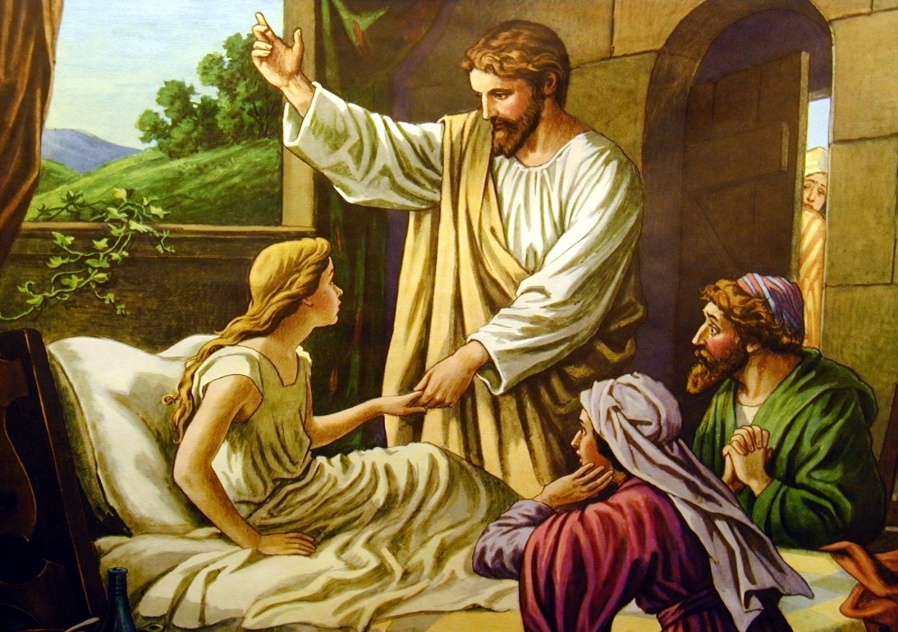 O Milagre na Bíblia: Sua Fonte, Função, Potencialidade e Impossibilidade.ALIMENTO SÓLIDO PARA ADULTOSINTRODUÇÃOA Bíblia é recorrente na apresentação de milagres. Eles estão presentes nela, do primeiro ao último livro do conjunto sagrado. Os milagres não estão descritos na Bíblia sem fins e objetivos definidos. Eles exercem várias funções no texto sagrado, que vão desde revelar a grandiosidade de Deus, à fonte de esperança nas horas mais agruras que um ser humano pode passar. Sem a presença do milagre, talvez as Sagradas Escrituras não tivessem o poder que tem; poder de transformar vidas, de subjugar vontades, apontar caminhos, trazer esperança, etc. Além de a Bíblia mostrar a possibilidade do milagre, ela ainda aponta sua fonte e a maneira pelo qual ele pode ser alcançado:A fé. Quando o milagre ocorre, nada é capaz de se opor ao que ele pretende realizar. No entanto, por mais sobrenatural e poderoso que possa ser o milagre, quanto alguém se recusa a enxergar nele Deus como sua fonte, infelizmente, nem Deus nem o milagre, podem transformar corações e torná-los submisso ao Cristo ressuscitado. Quando o coração é de pedra, até o milagre encontra seus limites. O conjunto de lições deste trimestre fará um passeio por vários milagres, desde o Gênesis até o Apocalipse, procurando mostrar porque cada um deles foi realizado e o alcance que eles obtiveram. Veremos que a Bíblia faz um desafio aos que depositam sua fé no Deus que ela apresenta: “Se creres, verás a glória de Deus”. Além de fazer um desafio, ela ainda mostra exemplos de pessoas que viram essa “glória” e o que elas fizeram para vê-la colocando-as como exemplos dignos de serem seguidos. Um bom estudo para todos.O autor.01SUMÁRIOLição 1 – O Poder Sobrenatural Da Palavra De Deus.---------------03Lição 2 – Os Primeiros Milagres Contra O Pecado.-----------------------------06Lição 3 – Milagres Como Recompensa Para A Obediência.------------------09Lição 4 – A Função Do Milagre.---------------------------------------------------------12Lição 5 – O Potencial E Os Limites Do Milagre.-----------------------------------15Lição 6 – Fé E Milagre.---------------------------------------------------------------------18Lição 7 – Milagre, Pregação E Conversão.------------------------------------------21Lição 8 – O Antimilagre.-------------------------------------------------------------------24Lição 9 – A Fonte Do Milagre Verdadeiro.-------------------------------------------27Lição 10 – Poder Sobre A Natureza.---------------------------------------------------30Lição 11 – Milagres, Ciúmes E Inveja.-------------------------------------------------33Lição 12 – O Milagre Da Predição Profética.----------------------------------------37Lição 13 – Aprendendo A Buscar O Milagre.---------------------------------------4002Hinos sugeridos:Inicial – 01Final – 03Lição 1                                                                                                      02 de Abril  de 2016O PODER SOBRENATURAL DA PALAVRA DE DEUSSANTO SÁBADOJÓIA DA REVELAÇÃO:“Pela palavra do Senhor foram feitas os céus, e todo o exército deles pelo espírito da sua boca”. Salmos 33:6PALAVRA CRIADORA1 – Quando Deus profere uma palavra, como ela não retorna para ele? Isaías 55:11-------------------------------------------------------------------------------------------------------------------------------------------------------------------------------------------------------------------------------------------------------------------------------2 – Que instrumento Deus usou para criar o Universo? Salmos 33:9-------------------------------------------------------------------------------------------------------------------------------------------------------------------------------------------------------------------------------------------------------------------------------Primeiro-dia27 de Março de 2016PALAVRA PUNITIVA3 – Depois que o homem pecou, através de qual instrumento divino ele recebeu punição pela transgressão? Gênesis 3:17 a 19-------------------------------------------------------------------------------------------------------------------------------------------------------------------------------------------------------------------------------------------------------------------------------4 – Caim praticou o primeiro homicídio no planeta. Como Deus o puniu pelo seu crime? Gênesis 4:8 a 12-------------------------------------------------------------------------------------------------------------------------------------------------------------------------------------------------------------------------------------------------------------------------------Segunda-feira28 de Março de 201603PALAVRA QUE PREVÊ O FUTURO5 – Deus chamou o povo de Israel para que meditasse na sua divindade. Que argumentos relacionados com o seu poder de onisciência Deus utilizou? Isaías 48:3 a 5-------------------------------------------------------------------------------------------------------------------------------------------------------------------------------------------------------------------------------------------------------------------------------6 – Como Deus chama a atenção do homem para o seu poder da onisciência? Isaías 46:9 e 10-------------------------------------------------------------------------------------------------------------------------------------------------------------------------------------------------------------------------------------------------------------------------------Terça-feira29 de Março de 2016PALAVRA QUE CURA, MAS TAMBÉM QUE CASTIGA7 – O que o próprio Deus falou a respeito do seu poder total sobre a vida humana? Deuteronômio 32:39-------------------------------------------------------------------------------------------------------------------------------------------------------------------------------------------------------------------------------------------------------------------------------8 – Muitas vezes Deus usa o seu poder para fazer o homem refletir. Quando isso acontece, como deveríamos enxergar a ação de Deus? Jó 5:17 e 18-------------------------------------------------------------------------------------------------------------------------------------------------------------------------------------------------------------------------------------------------------------------------------Quarta-feira30 de Março de 2016PALAVRA QUE REDIME9 – Deus fez um concerto com a humanidade na pessoa de seu Filho. Por quanto tempo durará a redenção proposta pela palavra de Deus? Salmos 111:9-------------------------------------------------------------------------------------------------------------------------------------------------------------------------------------------------------------------------------------------------------------------------------0410 – Davi foi um pecador que se arrependeu dos seus pecados. Quando o arrependimento chegou ao seu coração, a quem ele atribuiu o perdão que recebeu? Salmos 103:2 a 4-------------------------------------------------------------------------------------------------------------------------------------------------------------------------------------------------------------------------------------------------------------------------------Quinta-feira31 de Março de 2016PALAVRA ETERNA11 – Em relação às promessas que Deus fez para a humanidade quer sejam de benção ou maldição, há alguma característica em Deus que garanta o cumprimento das mesmas? Malaquias 3:6-------------------------------------------------------------------------------------------------------------------------------------------------------------------------------------------------------------------------------------------------------------------------------12 – Davi, apesar de ser pecador confiava inteiramente em Deus como seu salvador. Em qual atributo da pessoa de Deus ele confia para refúgio e proteção? Salmos 90:1 e 2-------------------------------------------------------------------------------------------------------------------------------------------------------------------------------------------------------------------------------------------------------------------------------Sexta-feira01 de Abril de 2016REFLEXÃO SOBRE A LIÇÃO DA SEMANA:A palavra de Deus não pode ser separada do seu caráter. Sendo Deus Eterno, o poder e o alcance da sua  palavra também o são. A eterna palavra de Deus criou o mundo, condenou os primeiros homens que pecaram, trouxe a possibilidade de salvação para esses mesmos homens que pecaram e para o restante da humanidade. A palavra de Deus pune e salva. Deus não tem prazer na punição do homem; pela sua vontade, todos os homens chegariam a conhecê-lo e assim, salvos pela sua palavra. No entanto, o homem cada dia mais se faz inimigo da palavra de Deus e fere o seu amoroso coração. Por ser Deus, por não poder mudar, com alegria salvará uma minoria e com tristeza destruíra uma maioria que não ouve sua palavra. Mesmo quando usa sua palavra destruidora, ele a usa para o bem humano, pois, ninguém pode ser feliz vivendo afastado de Deus.05PÉROLA DE GRANDE PREÇO:“Seca-se a erva e caem as flores, mas a palavra de nosso Deus subsiste eternamente”. Isaías 40:8Hinos sugeridos:Inicial – 31Final – 217Lição 2                                                                                                               09 de Abril de 2016OS PRIMEIROS MILAGRES CONTRA O PECADOSANTO SÁBADOJÓIA DA REVELAÇÃO:“Uma coisa disse Deus, duas vezes a ouvi: Que o poder pertence a Deus”. Salmos 62:11 CORRUPÇÃO HUMANA GENERALIZADA1 – Depois da entrada do pecado o homem, nos próximos séculos perdeu-se quase que completamente o conhecimento de Deus. Ao olhar para sociedade humana pré-diluviana, em que situação Deus a enxergou? 6:5-------------------------------------------------------------------------------------------------------------------------------------------------------------------------------------------------------------------------------------------------------------------------------2 – Por que Deus achou por bem destruir quase toda vida humana de sobre Terra? Gênesis 6:11 e 12-------------------------------------------------------------------------------------------------------------------------------------------------------------------------------------------------------------------------------------------------------------------------------Primeiro-dia03 de Abril de 2016MOVENDO A NATUREZA PARA DESTRUIÇÃO3 – Ao olhar os pré-diluvianos entregues ao pecado, que decisão resolveu Deus tomar? Gênesis 6:6 e 7-------------------------------------------------------------------------------------------------------------------------------------------------------------------------------------------------------------------------------------------------------------------------------064 – Que fenômeno natural Deus criou para destruir os pré-diluvianos? Gênesis 6:17-------------------------------------------------------------------------------------------------------------------------------------------------------------------------------------------------------------------------------------------------------------------------------Segunda-feira04 de Abril de 2016UM SINAL COLORIDO NO CÉU5 – Logo após o dilúvio, Deus fez um pacto com a humanidade. Que pacto foi esse? Gênesis 9:8 a 11-------------------------------------------------------------------------------------------------------------------------------------------------------------------------------------------------------------------------------------------------------------------------------6 – Que sinal luminoso Deus criou para celebrar o novo pacto com a humanidade? 9:12 a 17-------------------------------------------------------------------------------------------------------------------------------------------------------------------------------------------------------------------------------------------------------------------------------terça-feira05 de Abril de 2016O MILAGRE DA MULTIPLICAÇÃO DOS IDIOMAS7 – Como era a linguagem humana antes da Torre de Babel? Gênesis 11:1-------------------------------------------------------------------------------------------------------------------------------------------------------------------------------------------------------------------------------------------------------------------------------8 – Deus olhou para os construtores da torre e não gostou do que viu. Que providência tomou Deus para espalhar os homens por toda a Terra? Gênesis 11:5 a 8-------------------------------------------------------------------------------------------------------------------------------------------------------------------------------------------------------------------------------------------------------------------------------Quarta-feira06 de Abril de 2016MILAGRE DE ADVERTÊNCIA9 – Quando Abraão foi para o Egito, sua mulher Sara foi tomada para o harém de Faraó. Que milagre Deus operou para proteger Sara e devolvê-la para o seu legítimo marido? Gênesis 12:14 a 1707-------------------------------------------------------------------------------------------------------------------------------------------------------------------------------------------------------------------------------------------------------------------------------10 – Depois da ação de Deus, que atitude Faraó tomou? Gênesis 12:18 e 19-------------------------------------------------------------------------------------------------------------------------------------------------------------------------------------------------------------------------------------------------------------------------------Quinta-feira07 de Abril de 2016MILAGRE DOFOGO CONTRA OS PECADORES: UMA AMOSTRA11 – Havia nas campinas do Jordão duas cidades ricas e prósperas. Além da riqueza, o que mais havia nessas cidades? Gênesis 13:10 e 13-------------------------------------------------------------------------------------------------------------------------------------------------------------------------------------------------------------------------------------------------------------------------------12 – Depois de haver constatado o pecado das cidades e mostrado para Abraão que os  pecadores não se arrependeriam, o que milagre Deus operou? Gênesis 19:24 a 26-------------------------------------------------------------------------------------------------------------------------------------------------------------------------------------------------------------------------------------------------------------------------------Sexta-feira08 de Abril de 2016REFLEXÃO SOBRE A LIÇÃO DA SEMANA:“Deu não se deixa escarnecer”. Os homens paulatinamente se afastaram e estão se afastando de Deus. Cada dia, menos susceptíveis estão à ação do espírito de Deus para refrear sua tendência para o pecado. Deus não poupou os primeiros pecadores e também não poupará os últimos. Os milagres vindos de Deus para destruir, sem extinguir os pecadores, foram realizados para mostrar a humanidade que por ser um ser moral, ele, Deus, também espera que as suas criaturas também norteiem sua vida pelas regras morais dos seus mandamentos. Quando suas leis passam a serem quebradas, há da parte de Deus um tempo de tolerância e para chamada ao arrependimento. Quando o limite da paciência de Deus é alcançado, então ele opera milagres para punir os pecadores e libertar sua criação                                 08do pecado. Durante a história humana Deus tem dado exemplos de como pode interferir no curso normal da natureza e torná-la mortal para os seres humanos. A ação de Deus sobre a natureza para punir os pecadores e chamá-los ao arrependimento está a cada dia sendo mais firme, ainda que a cada dia poucos sejam capazes de enxergar  isso. Quando o homem se fechar completamente para a ação do espírito de Deus, assim como foi com pré-diluvianos e Sodoma e Gomorra, também será com o homem moderno: a natureza, sob o mando de Deus, eliminará o pecador e, por conseqüência o pecado. Como é que você enxerga as catástrofes naturais que estão atingindo o planeta?PÉROLA DE GRANDE PREÇO:“Não erreis: Deus na se deixa escarnecer; porque tudo o que o homem semear, isso também ceifará; Porque o que semeia na carne, na carne ceifará a corrupção; mas o que semeia no espírito, do espírito ceifará a vida eterna”. Gálatas 6:7 e 8Hinos sugeridos:Inicial – 233Final – 235Lição 3                                                                                                                   16 de Abril de 2016MILAGRES COMO RECOMPENSA PARA A OBEDIÊNCIASANTO SÁBADOJÓIA DA REVELAÇÃO:“O anjo do Senhor acampa-se ao redor dos que o temem, e os livra”. Salmos 34:7ABRINDO A MADRE I1 – Abraão recebera de Deus a promessa de ser pai de uma grande nação, mesmo sendo sua legítima esposa estéril. Para cumprir a promessa feita a Abraão, que milagre Deus fez em Sara?  Gênesis 21:1 e 2-------------------------------------------------------------------------------------------------------------------------------------------------------------------------------------------------------------------------------------------------------------------------------092 – Que virtude Deus viu em Abraão para tê-lo escolhido como iniciador da linhagem do povo sacerdotal?  Gênesis 18:17 a 19-------------------------------------------------------------------------------------------------------------------------------------------------------------------------------------------------------------------------------------------------------------------------------Primeiro-dia10 de Abril de 2016ABRINDO A MADRE II3 – Isaque, o filho da promessa, também orou para que Deus curasse a esterilidade de sua mulher. Como Deus atendeu a oração de Isaque? Gênesis 25:20 e 21-------------------------------------------------------------------------------------------------------------------------------------------------------------------------------------------------------------------------------------------------------------------------------4 – Quando Deus abriu a madre da mulher de Isaque, a quem ele ainda estava sendo fiel? Gênesis 26:1 a 5 (Leia o II Mandamento e reflita sobre ele).-------------------------------------------------------------------------------------------------------------------------------------------------------------------------------------------------------------------------------------------------------------------------------segunda-feira11 de Abril de 2016450 INÚTEIS CONTRA 15 – O profeta Elias precisou enfrentar 450 profetas de Baal. Quando chegou sua vez de clamar por Deus, que resposta ele obteve? I Reis 18:36 a 39-------------------------------------------------------------------------------------------------------------------------------------------------------------------------------------------------------------------------------------------------------------------------------6 – Elias foi prontamente ouvido por Deus. Qual sentimento Elias demonstrava para com as coisas de Deus que o favorecia em sua confiança nele? I Reis 19:8 a 10  -------------------------------------------------------------------------------------------------------------------------------------------------------------------------------------------------------------------------------------------------------------------------------Terça-feira12 de Abril de 2016MISERICÓRDIA PARA OS FILHOS DOS OBEDIENTES107 – Havia uma viúva que Eliseu precisou socorrer para que o filho dela não virasse escravo. Que milagre Deus realizou por intermédio de Eliseu? II Reis 4:2 a 7-------------------------------------------------------------------------------------------------------------------------------------------------------------------------------------------------------------------------------------------------------------------------------8 – Que argumento relacionado à vida de seu falecido marido a mulher usou para solicitar de Eliseu uma atitude? II Reis 4:1-------------------------------------------------------------------------------------------------------------------------------------------------------------------------------------------------------------------------------------------------------------------------------Quarta-feira13 de Abril de 2016PRIMEIRO MANDAMENTO: FIDELIDADE E LIVRAMENTO9 – Nabucodonozor, rei de Babilônio ergueu uma imagem a uma das suas divindades e ordenou que ela fosse adorada por todos os moradores do seu reino. No momento dessa adoração, em que situação se encontravam os três jovens hebreus? Daniel 3:12-------------------------------------------------------------------------------------------------------------------------------------------------------------------------------------------------------------------------------------------------------------------------------10 – Como punição por não terem se curvado a um ídolo, os três judeus foram lançados numa fornalha. Por causa da sua obediência, que livramento Deus lhes providenciou? Daniel 3:23 a 25-------------------------------------------------------------------------------------------------------------------------------------------------------------------------------------------------------------------------------------------------------------------------------Quinta-feira14 de Abril de 2016PRIMEIRO MANDAMENTO: FIDELIDADE E LIVRAMENTO II11 – Daniel desobedeceu a um decreto do rei Dario que proibia orações que não fossem feitas a ele. Que punição seria aplicada a Daniel pela desobediência ao decreto do rei? Daniel 6:11 e 12-------------------------------------------------------------------------------------------------------------------------------------------------------------------------------------------------------------------------------------------------------------------------------12 – Como Daniel foi salvo da punição determinada pelo decreto do rei? Daniel 6:18 a 2211-------------------------------------------------------------------------------------------------------------------------------------------------------------------------------------------------------------------------------------------------------------------------------Sexta-feira15 de Abril de 2016REFLEXÃO SOBRE A LIÇÃO DA SEMANA:Deus prometeu atender os pedidos que lhe forem feitos pelos seus fieis servos. Nesta semana vimos que diversas pessoas tiveram seus pedidos aceitos por tinham ou tiveram uma vida de acordo cm a vontade de dele. Deus mostrou na vida dessas pessoas que toda obediência prestada a ele vai ser recompensada mais cedo ou mais tarde. Deus também mostrou que até os filhos dos seus obedientes servos podem ser beneficiados pela obediência de seus pais. Concluímos então pelo que as Escrituras nos ensinou que, sempre é melhor obedecer e entregar a Deus toda e qualquer conseqüência que possa vir da nossa obediência. Se formos fieis a Deus, nenhuma conseqüência pode ser maior do que o poder de Deus para modificar todas as situações.PÉROLA DE GRANDE PREÇO:“O ímpio tem muitas dores, mas aquele que confia no Senhor a misericórdia o cercará”. Salmos 32:10Hinos sugeridos:Inicial – 375Final – 396Lição 4                                                                                                                   23 de Abril de 2016A FUNÇÃO DO MILAGRESANTO SÁBADOJÓIA DA REVELAÇÃO:“De sorte que as línguas são um sinal, não para os fieis, mas para os infiéis; e a profecia não é sinal para os infiéis, mas para os fieis”. I Coríntios 14:22.CONHECENDO DEUS121 – Nem o mundo e nem mesmo os israelitas tinham um conhecimento preciso de Deus. Para começar a entregar esse conhecimento ao povo judeu e depois ao mundo, o que ele iria começar a fazer no Egito? Êxodo 6:1 a 7.-------------------------------------------------------------------------------------------------------------------------------------------------------------------------------------------------------------------------------------------------------------------------------2 – O Senhor começou a fazer prodígios e maravilhas na terra do Egito para libertar o povo judeu do cativeiro. Em última análise, qual era o objetivo das operações maravilhosas de Deus no Egito? Êxodo 9:13 a 16.-------------------------------------------------------------------------------------------------------------------------------------------------------------------------------------------------------------------------------------------------------------------------------Primeiro-dia17 de Abril de 2016OS PROPÓSITOS DE DEUS3 – Segundo o apóstolo Paulo, quais eram os objetivos do Senhor quando agiu entre o povo judeu e os egípcios? Romanos 9:21 a 24.  -------------------------------------------------------------------------------------------------------------------------------------------------------------------------------------------------------------------------------------------------------------------------------4 – Segundo o livro de Provérbios existem propósitos nas coisas que Deus faz cria ou faz? Provérbios 16:4-------------------------------------------------------------------------------------------------------------------------------------------------------------------------------------------------------------------------------------------------------------------------------Segunda-feira18 de Abril de 2016CORAÇÕES DERRETIDOS5 – Os milagres realizados por Deus desde o Egito pouco a pouco foram alcançando seu objetivo. Com quais palavras Raabe, moradora de Jericó, afirmou essa verdade? Josué 2:9 a 11-------------------------------------------------------------------------------------------------------------------------------------------------------------------------------------------------------------------------------------------------------------------------------6 – Sem nenhum esforço humano significativo, como estava o coração dos moradores da terra de Canaã com a presença do povo escolhido? Josué 2:2413-------------------------------------------------------------------------------------------------------------------------------------------------------------------------------------------------------------------------------------------------------------------------------Terça-feira19 de Abril de 2016UM DEUS PARA SER TEMIDO E RESPEITADO7 – Moisés entoou um cântico de exaltação a Deus. Em seu cântico, por que Moisés distingue o seu Deus dos outros deuses? Êxodo 15:6 a 11-------------------------------------------------------------------------------------------------------------------------------------------------------------------------------------------------------------------------------------------------------------------------------8 – O que a percepção do poder de Deus traria ao coração das nações pagãs? Êxodo 15:14 a 16-------------------------------------------------------------------------------------------------------------------------------------------------------------------------------------------------------------------------------------------------------------------------------Quarta-feira20 de Abril de 2016O PODER DE DEUS LEVANDO A SUBMISSÃO9 – Havia na terra de Canaã uma cidade chamada Gibeão. O que oS príncipes dessa cidade fizeram por terem medo do Deus dos hebreus? Josué 9:3 a 6-------------------------------------------------------------------------------------------------------------------------------------------------------------------------------------------------------------------------------------------------------------------------------10 – Que impressão já havia na mente dos gibeonitas sobre a capacidade do Deus de Israel? Josué 9:9 a 11. Josué 9:24 a 27-------------------------------------------------------------------------------------------------------------------------------------------------------------------------------------------------------------------------------------------------------------------------------Quinta-feira21 de Abril de 2016ESCOLHENDO DEUS EM FUNÇÃO DOS MILAGRES11 – Que apelo dramático Josué fez ao povo judeus quando já estavam de posse da Terra Prometida? Josué 24:14 e 15------------------------------------------------------------------------------------------14-------------------------------------------------------------------------------------------------------------------------------------------------------------------------------------12 – O povo respondeu positivamente ao apelo de Josué, no entanto, em quais atributos de Deus o povo estava pondo sua confiança? Josué 24:16 a 18-------------------------------------------------------------------------------------------------------------------------------------------------------------------------------------------------------------------------------------------------------------------------------Sexta-feira22 de Abril de 2016REFLEXÃO SOBRE A LIÇÃO DA SEMANA:De uma maneira mais contundente Deus passou a revelar para a humanidade nas terras do Egito e em Canaã. Os povos que puderam presenciar ou ouvir das maravilhas realizadas por ele naquele tempo longínquo, o reverenciaram mais por medo do que por amor. De qualquer maneira, percebemos que a manifestação do poder de Deus cumpre um objetivo inicial que é o de levar as pessoas e enxergarem a grandeza e majestade de Deus também pela sua onipotência. Essa talvez seja a primeira função do milagre: Levar o homem a reconhecer que só Deus possui poder sobre a natureza como um todo. Esse reconhecimento leva o homem a temê-lo, mesmo que ainda não seja pelo motivo correto. A realização do milagre é apenas um início para a percepção de quem é Deus. O milagre não prende o homem mais a Deus, do que a percepção da grandeza do amor de Deus.PÉROLA DE GRANDE PREÇO:“Disse-lhe Jesus: Porque me viste, Tomé, creste; bem-aventurados os que não viram e creram”. João 20:29Hinos sugeridos:Inicial – 415Final – 420Lição 5                                                                                                                30 de Abril de 2016O POTENCIAL E OS LIMITES DO MILAGRESANTO SÁBADO15JÓIA DA REVELAÇÃO:“Disse-lhe Jesus: Porque me viste, Tomé, creste; bem-aventurados os que não viram e creram”. João 20:29O MILAGRE COMO INDÍCIO DA PRESENÇA DE DEUS1 – Mesmo depois de ter batizado Cristo e visto a pomba o ouvido a voz de Deus, que pergunta João batista mandou um dos seus discípulos fazer a Jesus? Mateus 11:1 a 3-------------------------------------------------------------------------------------------------------------------------------------------------------------------------------------------------------------------------------------------------------------------------------6 – Os demônios expulsos e incorporando-se na manada de porcos trouxeram um grande prejuízo às pessoas daquela cidade. O que essas pessoas pediram para Cristo fazer? Mateus 8:32 a 34-------------------------------------------------------------------------------------------------------------------------------------------------------------------------------------------------------------------------------------------------------------------------------Terça-feira26 de Abril de 2016CIDADES IMPENITENTES7 – A Bíblia menciona o nome de três cidades e faz severas ameaças a elas. Que cidades são essas? Mateus 11:21 a 24 -------------------------------------------------------------------------------------------------------------------------------------------------------------------------------------------------------------------------------------------------------------------------------8 – Apesar de Cristo ter realizado a maior parte dos seus milagres nessas cidades, houve nos seus cidadãos arrependimento? Mateus 11:20-------------------------------------------------------------------------------------------------------------------------------------------------------------------------------------------------------------------------------------------------------------------------------Quarta-feira27 de Abril de 2016PRECISANDO DE SINAIS9 – Alguns escribas e fariseus pediram um sinal para crer em Jesus. Com é relatado esse momento na Bíblia? Mateus 12:3816-------------------------------------------------------------------------------------------------------------------------------------------------------------------------------------------------------------------------------------------------------------------------------10 – Que respostas os escribas e fariseus obtiveram e quais pessoas estiveram em muito melhor situação de fé do que eles? Mateus 12:39 a 42-------------------------------------------------------------------------------------------------------------------------------------------------------------------------------------------------------------------------------------------------------------------------------Quinta-feira28 de Abril de 2016VIVENDO DO “PÃO DO CÉU”11 – Cristo realizou muitos milagres de multiplicação de mantimento. Em determinado momento, por que grandes multidões passaram a seguí-lo? João 6:22 a 26-------------------------------------------------------------------------------------------------------------------------------------------------------------------------------------------------------------------------------------------------------------------------------12 – Jesus na realidade queria alimentar as multidões com pão espiritual (ele mesmo). As multidões aceitaram o “pão do Céu” depois dele ter realizado todos os milagres? João 6:32 a 36-------------------------------------------------------------------------------------------------------------------------------------------------------------------------------------------------------------------------------------------------------------------------------Sexta-feira29 de Abril de 2016REFLEXÃO SOBRE A LIÇÃO DA SEMANA:A lição dessa semana nos mostrou que o milagre tem importância relativa na pregação do evangelho e no conhecimento de Deus. O milagre é capaz de fazer alguém reconhecer que “só o Senhor é Deus”, porém não tem em si mesmo a capacidade de levar essa pessoa ao arrependimento e submissão a Deus. É propósito de Deus que nós o aceitemos não apenas em função dos milagres, mas principalmente em reconhecimento do seu amor pelo mundo caído.PÉROLA DE GRANDE PREÇO:“Ele, porém, respondendo, disse: Está escrito: Nem só de pão viverá o homem, mas de toda a palavra que sai da boca de Deus”. Mateus 4:417Hinos sugeridos:Inicial – 273Final – 258Lição 6                                                                                                                07 de Maio de 2016FÉ E MILAGRESANTO SÁBADOJÓIA DA REVELAÇÃO:“E disse o Senhor: Se tivésseis fé como um grão de mostarda, diríeis a esta amoreira:  Desarraiga-te daqui, e planta-te no mar; e ela vos obedeceria”. Lucas 17:6FÉ EXEMPLAR1 – Havia no tempo de Jesus um centurião preocupado com a saúde de um dos seus servos. O que esse centurião pediu que Cristo fizesse? Mateus 8:5 a 7-------------------------------------------------------------------------------------------------------------------------------------------------------------------------------------------------------------------------------------------------------------------------------2 – O centurião se considerava indigno de receber Cristo em sua casa. Diante desse sentimento, o que ele pediu para Jesus fazer e como Cristo considerou a atitude do centurião? Mateus 8:8 a 10-------------------------------------------------------------------------------------------------------------------------------------------------------------------------------------------------------------------------------------------------------------------------------Primeiro-dia01 de Maio de 2016FÉ NO ANONIMATO3 – Cristo exerceu o poder de cura de forma extraordinária. Em que situação multidões chegaram a ser curadas? Marcos 6:56-------------------------------------------------------------------------------------------------------------------------------------------------------------------------------------------------------------------------------------------------------------------------------4 – Como uma mulher doente exerceu a fé para que fosse curada?  Mateus 9:20 a 22 ------------------------------------------------------------------------------------------18-------------------------------------------------------------------------------------------------------------------------------------------------------------------------------------Segunda-feira02 de Maio de 2016SALVOS PELA FÉ5 – No verso anterior nós vimos uma mulher que fora curada de um fluxo de sangue crônico. Segundo Cristo, qual foi o fator predominante para a cura dessa mulher? Marcos 5:27a 34-------------------------------------------------------------------------------------------------------------------------------------------------------------------------------------------------------------------------------------------------------------------------------6 – Num outro incidente de cura, quatro homens tiveram que descobrir um telhado e colocar através dele um paralítico diante de Jesus. O que Cristo viu na ação dos quatros e do paralítico que o levou a curar o doente? Marcos 2:1 a 5 -------------------------------------------------------------------------------------------------------------------------------------------------------------------------------------------------------------------------------------------------------------------------------Terça-feira03 de Maio de 2016SÚPLICA PELO MILAGRE7 – Em que posição certo leproso implorou a cura do seu mal? Marcos 1:40 a 42-------------------------------------------------------------------------------------------------------------------------------------------------------------------------------------------------------------------------------------------------------------------------------8 – Quando Jesus saia da cidade de Jericó, um cego ouviu que o Mestre estava passando próximo a ele. Percebendo que talvez fosse sua única chance de cura, como o cego começou a clamar por Cristo? Marcos 10:46 a 48. De que maneira Cristo atendeu o cego que gritava? Marcos 10:49 a 52-------------------------------------------------------------------------------------------------------------------------------------------------------------------------------------------------------------------------------------------------------------------------------Quarta-feira04 de Maio de 2016MILAGRE PARA A ALMA9 –-Certa mulher tomou uma atitude estranha em benefício de Jesus. Que sentimento a levou a agir daquela maneira? Lucas 7:36 a 4819-------------------------------------------------------------------------------------------------------------------------------------------------------------------------------------------------------------------------------------------------------------------------------10 – Segundo Cristo, o que propiciou à mulher receber a cura para alma? Lucas 7:50-------------------------------------------------------------------------------------------------------------------------------------------------------------------------------------------------------------------------------------------------------------------------------Quinta-feira05 de Maio de 2016MILAGRE E AGRADECIMENTO11 – Quantos leprosos foram curados por Cristo a caminho de Jerusalém? Lucas 17:11 a 14-------------------------------------------------------------------------------------------------------------------------------------------------------------------------------------------------------------------------------------------------------------------------------12 – Quantos leprosos ficaram agradecidos pela cura milagrosa? Lucas 17:15 a 19-------------------------------------------------------------------------------------------------------------------------------------------------------------------------------------------------------------------------------------------------------------------------------Sexta-feira06 de Maio de 2016REFLEXÃO SOBRE A LIÇÃO DA SEMANA:Existe um componente essencial para a ocorrência de um milagre: A fé. Sem fé, um milagre em benefício individual, só pode ocorrer se fizer parte de algum plano especial de Deus. No mundo racional em que vivemos, cada vez é mais difícil exercitar uma fé capaz de produzir milagres. Devemos olhar para as maravilhas operadas no passado e exercitarmos nossa fé no alcance dessas maravilhas. O mesmo Deus que operou no passado está disposto a operar ainda hoje; ele só está esperando que o busquemos com uma fé viva, operante e sincera.PÉROLA DE GRANDE PREÇO:“Disse-lhe Jesus: Não te hei dito que se creres verás a glória de Deus?”. João 4020Hinos sugeridos:Inicial – 291Final – 289Lição 7                                                                                                                14 de Maio de 2016 MILAGRE, PREGAÇÃO E CONVERSÃOSANTO SÁBADOJÓIA DA REVELAÇÃO:“E, ouvindo eles isto, compungiram-se em seus corações, e perguntaram a Pedro e aos demais apóstolos: Que faremos varões irmãos? E disse-lhes Pedro: Arrependei-vos e cada um de vós seja batizado em nome de Jesus Cristo, para perdão dos pecados; e recebereis o dom do Espírito Santo”. Atos 2:37 e 38PROMESSA DE PODER1 – Existe na Bíblia uma promessa de poder sobrenatural para acompanhar a pregação do Evangelho? Atos 2:16 a 18-------------------------------------------------------------------------------------------------------------------------------------------------------------------------------------------------------------------------------------------------------------------------------2 – Há na Bíblia uma promessa por parte de Cristo sobre o envio de poder para todos os que crerem? Marcos 16:15 a 18-------------------------------------------------------------------------------------------------------------------------------------------------------------------------------------------------------------------------------------------------------------------------------Primeiro-dia08 de Maio de 2016MANIFESTAÇÃO DE PODER NOS PRIMEIROS DIAS DO CRISTIANISMO3 – Qual foi a primeira manifestação de poder que ocorreu entre os primeiros cristãos após a ascensão de Cristo? Atos 2:1 a 4-------------------------------------------------------------------------------------------------------------------------------------------------------------------------------------------------------------------------------------------------------------------------------4 – Como resultado dessa manifestação de poder, quantas pessoas aceitaram Cristo e foram batizadas em um único dia? Atos 2:4121-------------------------------------------------------------------------------------------------------------------------------------------------------------------------------------------------------------------------------------------------------------------------------Segunda-feira09 de Maio de 2016UM MILAGRE ESPECIAL5 – Deus quis chamar um homem especial para a sua obra. Como ele chamou Saulo para trabalhar na seara divina? Atos 9:1 a 5-------------------------------------------------------------------------------------------------------------------------------------------------------------------------------------------------------------------------------------------------------------------------------6 – Ananias não queria ir ao encontro de Saulo, pois tinha em mente todo o mal que ele fazia contra os primeiros cristãos. O que Deus falou sobre Saulo para Ananias? Atos 9:13 a 16-------------------------------------------------------------------------------------------------------------------------------------------------------------------------------------------------------------------------------------------------------------------------------Terça-feira10 de Maio de 2016MILAGRE E CONVERSÃO7 – Que paralítico foi curado por intermédio de Pedro em Lida, um pequeno vilarejo? Atos 9:32 a 34-------------------------------------------------------------------------------------------------------------------------------------------------------------------------------------------------------------------------------------------------------------------------------8 – Como resultado dessa cura, quantos se converteram ao Senhor? Atos 9:35-------------------------------------------------------------------------------------------------------------------------------------------------------------------------------------------------------------------------------------------------------------------------------Quarta-feira11 de Maio de 2016VENCENDO A MORTE9 – Aconteceu em Jope uma grande vitória sobre a morte. Quem havia morrido e como a Bíblia descreve a morta? Atos 9:36 e 37 -------------------------------------------------------------------------------------------------------------------------------------------------------------------------------------------------------------------------------------------------------------------------------2210 – A morte foi vencida em Jope. Como resultado da vitória da vida, houve conversões na cidade? Atos 9:39 a 42-------------------------------------------------------------------------------------------------------------------------------------------------------------------------------------------------------------------------------------------------------------------------------Quinta-feira12 de Maio de 2016O PODER É PARA QUALQUER QUE CRER11 – Depois da morte de Estevão os primeiros cristãos passaram a ser duramente perseguidos e fugindo, procuram pregar as Boas Novas somente para judeus. Havia entre os primeiros cristãos povos não judeus? Atos 11:19 a 20-------------------------------------------------------------------------------------------------------------------------------------------------------------------------------------------------------------------------------------------------------------------------------12 – Os não judeus que passaram a anunciar o Evangelho receberam poder de Deus para fazê-lo? Atos 11:21 a 23-------------------------------------------------------------------------------------------------------------------------------------------------------------------------------------------------------------------------------------------------------------------------------Sexta-feira13 de Maio de 2016REFLEXÃO SOBRE A LIÇÃO DA SEMANA:Deus prometeu encher seu povo com o poder do Espírito Santo para tornar a pregação do Evangelho algo extremamente eficiente. Assim como derramou profusamente o seu poder entre os primeiros cristãos, Ele prometeu que o derramaria sobre todos os que em qualquer tempo cressem em sua palavra. Nossa extrema racionalidade nos tem sido um empecilho para vermos as manifestações do espírito de Deus. Já é tempo de procurarmos uma vida em conformidade com a vontade de nosso Deus e lutarmos com ele pela manifestação plena do seu poder sobre a sua igreja. Se ele é o mesmo ontem, hoje e eternamente, não há razões em Deus para não termos o seu espírito de maneira plena. A razão da ausência do seu espírito ou de sua manifestação pífia, certamente está em nós e não em Deus. Se buscarmos nosso Deus, de toda nossa alma, nossa força e coração, certamente ele não se esconderá de nós.23PÉROLA DE GRANDE PREÇO:“E disse-lhes: Não vos pertence saber os tempos ou as estações que o Pai estabeleceu pelo seu próprio poder. Mas recebereis a virtude do Espírito Santo, que há de vir sobre vós; e ser-me-eis testemunhas, tanto em Jerusalém como em toda a Judéia e Samaria, e até aos confins da Terra”. Atos 1:7 e 8Hinos sugeridos:Inicial – 164Final – 162Lição 8                                                                                                                21 de Maio de 2016O ANTIMILAGRESANTO SÁBADOJÓIA DA REVELAÇÃO:“Porque surgirão falsos cristos e falsos profetas, e farão tão grandes sinais e prodígios que, se possível fora, enganariam até os escolhidos”. Mateus 24:24ANTIMILAGRE NO EGITO1 – Que milagre Moisés realizou diante de Faraó quando pela segundo vez foi pedir para que o povo de Deus pudesse sair para adorar a Deus no deserto?  Êxodo 7:9 e 10-------------------------------------------------------------------------------------------------------------------------------------------------------------------------------------------------------------------------------------------------------------------------------2 – Os magos de Faraó conseguiram realizar o mesmo milagre da transformação da vara? Êxodo 7:11 e 12-------------------------------------------------------------------------------------------------------------------------------------------------------------------------------------------------------------------------------------------------------------------------------Primeiro-dia15 de Maio de 2016O ANTIMILAGRE CONTINUA NO EGITO3 – Qual foi o primeiro milagre de praga feito por Deus com o intuito de libertar seu povo do Egito? Êxodo 7:19 a 2124-------------------------------------------------------------------------------------------------------------------------------------------------------------------------------------------------------------------------------------------------------------------------------4 – Os magos do Faraó conseguiram realizar um antimilagre? Êxodo 7:22-------------------------------------------------------------------------------------------------------------------------------------------------------------------------------------------------------------------------------------------------------------------------------Segunda-feira16 de Maio de 2016AINDA O ANTIMILAGRE5 – Qual foi o segundo milagre de praga que Deus trouxe sobre o Egito? Êxodo 8:2 a 6-------------------------------------------------------------------------------------------------------------------------------------------------------------------------------------------------------------------------------------------------------------------------------6 – Os magos de Faraó também conseguiram realizar o milagre das rãs? Êxodo 8:7-------------------------------------------------------------------------------------------------------------------------------------------------------------------------------------------------------------------------------------------------------------------------------Terça-feira17 de Maio de 2016O ANTIMILAGRE ENCONTRA SEU LIMITE7 – Que terceiro milagre de praga Deus mandou sobre o Egito? Êxodo 8:16 e 17-------------------------------------------------------------------------------------------------------------------------------------------------------------------------------------------------------------------------------------------------------------------------------8 – Os magos de Faraó conseguiram produzir vida (piolhos) a partir do pó? Êxodo 8:18-------------------------------------------------------------------------------------------------------------------------------------------------------------------------------------------------------------------------------------------------------------------------------Quarta-feira18 de Maio de 2016MILAGRE VERDADEIRO, SOMENTE COM DEUS259 – Alguns judeus, filhos de sacerdote, tentaram expulsar demônios em nome de Cristo. Como isso aconteceu? Atos 19:13 e 14-------------------------------------------------------------------------------------------------------------------------------------------------------------------------------------------------------------------------------------------------------------------------------10 – Qual foi o resultado de se tentar usar o nome de Cristo indevidamente para expulsar demônios? Atos 19:15 a 17-------------------------------------------------------------------------------------------------------------------------------------------------------------------------------------------------------------------------------------------------------------------------------Quinta-feira19 de Maio de 2016A PREVISÃO DE UM GRANDE MOVIMENTO ANTIMILAGRE11 – Existe na Bíblia a previsão de um grande movimento milagreiro falso preparatório para o Dia do Senhor? Apocalipse 16:13 e 14-------------------------------------------------------------------------------------------------------------------------------------------------------------------------------------------------------------------------------------------------------------------------------12 – Que previsão anterior a Bíblia faz sobre uma besta cheia de poder para realizar prodígios e levar o mundo a afastar-se de Deus? Apocalipse 13:11 a 18-------------------------------------------------------------------------------------------------------------------------------------------------------------------------------------------------------------------------------------------------------------------------------Sexta-feira20 de Maio de 2016REFLEXÃO SOBRE A LIÇÃO DA SEMANA:As armas mais poderosas do inimigo são o engano e a falsidade. Para se opor a obra de Deus, ele não hesitará em apresentar uma obra parecida com a do Senhor para afastar o homem de seu Criador. Como ele tentou fazer no Egito, continua tentando em toda a história do homem. Hoje como nunca, ele mostra o seu poder de falsificação: Ilude os homens com falsos milagres ao mesmo tempo em que os afasta da obediência aos mandamentos de Deus. Até mesmo os servos de Cristo ficam confusos imaginando que Deus possa atuar, pela sinceridade dos enganados, em um ambiente onde toda pregação leva ao quebrantamento dos mandamentos eternos de Deus. Devemos nos lembrar que todos aqueles que não ouvem a Lei,                                   26até suas orações são abomináveis. Se existe um poder entre os que rejeitam a Lei de Deus, certamente não é o poder de Deus.  PÉROLA DE GRANDE PREÇO:“O que desvia os seus ouvidos de ouvir a lei, até a sua oração será abominável”. Provérbios 28:9Hinos sugeridos:Inicial – 159Final – 157Lição 9                                                                                                                28 de Maio de 2016A FONTE DO MILAGRE VERDADEIROSANTO SÁBADOJÓIA DA REVELAÇÃO:“Toda a boa dádiva e todo do dom perfeito vem do alto, descendo do Pai das luzes, em quem não há mudança nem sombra de variação”. Tiago 1:17O PODER DO PAI EM CRISTO1 – Segundo Cristo, quem realizava através dele as obras de milagre? João 5:19 e 30-------------------------------------------------------------------------------------------------------------------------------------------------------------------------------------------------------------------------------------------------------------------------------2 – Segundo Lucas, porque Jesus Cristo exercia capacidade de realizar milagres? Atos 10:37 e 38-------------------------------------------------------------------------------------------------------------------------------------------------------------------------------------------------------------------------------------------------------------------------------Primeiro-dia22 de Maio de 2016O UNGIDO DO SENHOR3 – A quem Cristo atribuiu sua unção como Messias? Lucas 4:17 a 2027-------------------------------------------------------------------------------------------------------------------------------------------------------------------------------------------------------------------------------------------------------------------------------4 – Em que extensão o Pai ungiu seu Filho com o espírito santo? João 3:33 a 35 -------------------------------------------------------------------------------------------------------------------------------------------------------------------------------------------------------------------------------------------------------------------------------Segunda-feira23 de Maio de 2016HONRA PARA O PAI5 – Cristo iria ressuscitar Lázaro e uma grande multidão veria o milagre. Antes, porém, de trazer vida ao morto, para que ninguém julgasse ser ele mesmo a fonte primária da vida, que oração ele fez? João 11:41 a 43-------------------------------------------------------------------------------------------------------------------------------------------------------------------------------------------------------------------------------------------------------------------------------6 – Os mortos ouvirão a voz do Filho de Deus e reviverão. O que Jesus ensinou sobre o seu poder de devolver a vida aos mortos? João 5:25 a 30-------------------------------------------------------------------------------------------------------------------------------------------------------------------------------------------------------------------------------------------------------------------------------Terça-feira24 de Maio de 2016PODER ACESSÍVEL AOS HOMENS7 – Ficamos surpreendidos com os milagres realizados por Jesus, mas, a possibilidade de realizar milagres ficaria restrita à pessoa de Cristo? João 14:12-------------------------------------------------------------------------------------------------------------------------------------------------------------------------------------------------------------------------------------------------------------------------------8 – Jesus enviou setenta discípulos a pregar o Evangelho dando-lhes poder para realizar milagres. Quando eles retornaram das pregações, que relato fizeram ao Senhor? Lucas 10:17-------------------------------------------------------------------------------------------------------------------------------------------------------------------------------------------------------------------------------------------------------------------------------28Quarta-feira25 de Maio de 2016PARA QUEM DEUS RESERVOU O PODER DO MILAGRE?9 – Os setenta voltaram radiantes de alegria pela obra realizada. Como Cristo se sentiu ao ver seus servos voltando com a missão cumprida e a quem foi reservado o poder do milagre? Lucas 10:21-------------------------------------------------------------------------------------------------------------------------------------------------------------------------------------------------------------------------------------------------------------------------------10 – O que deve fazer todo aquele que deseja ser batizado com o espírito santo? Lucas 11:5 a 13-------------------------------------------------------------------------------------------------------------------------------------------------------------------------------------------------------------------------------------------------------------------------------Quinta-feira26 de Maio de 2016LUTANDO COM DEUS11 – Jacó lutou uma noite inteira com um ser divino. Pela manhã, que disposição ainda havia no coração de Jacó para continuar a luta? Gênesis 32:24 a 28-------------------------------------------------------------------------------------------------------------------------------------------------------------------------------------------------------------------------------------------------------------------------------12 - no coração daquele que luta com Deus por um milagre, seja ele qual for? Lucas 18:1 a 8-------------------------------------------------------------------------------------------------------------------------------------------------------------------------------------------------------------------------------------------------------------------------------Sexta-feira27 de Maio de 2016REFLEXÃO SOBRE A LIÇÃO DA SEMANA:Lições preciosas a Bíblia nos deu essa semana. Aprendemos que Deus é a fonte primária de todos os milagres e, que em Cristo Jesus, o Ungido de Deus, todo servo dele também pode ser ligado à fonte do milagre. A possibilidade do milagre está aberta para todos os cristãos, tão somente devemos aprender como podemos ter acesso ao poder sobrenatural que emana do Pai. A nossa extrema racionalidade tem nos impedido de acessar a fonte do poder, devemos                                    29tornarmos como crianças, abrir o coração com fé e simplicidade para que Deus consiga mostrar-se aos seus servos como de fato ele quer se mostrar. Pureza, singeleza, simplicidade e inocência, são características das crianças que Deus espera encontrar em seus servos. Quando nos tornarmos como crianças nos sentimentos, então as portas estarão abertas para o nosso encontro sobrenatural com Deus.PÉROLA DE GRANDE PREÇO:“E há de ser que, depois derramarei o meu espírito sobre toda a carne, e vossos filhos e vossas filhas profetizarão, os vossos velhos terão sonhos, os vossos mancebos terão visões. E também sobre os servos e sobre as servas naqueles dias derramarei o meu espírito. E mostrarei prodígios no céu, e na terra, sangue e fogo, e colunas de fumo. O sol se converterá em trevas, e a lua em sangue, antes que venha o grande e terrível dia do Senhor” Joel 2:28 a 31Hinos sugeridos:Inicial – 34Final – 35Lição 10                                                                                                          04 de Junho de 2016PODER SOBRE A NATUREZASANTO SÁBADOJÓIA DA REVELAÇÃO:“Assim diz o Senhor, que dá o sol para luz do dia, e as ordenanças da lua e das estrelas para luz da noite, que fende o mar e faz bramir as suas ondas; O Senhor dos Exércitos é o seu nome”. Jeremias 31:35PODER SOBRE AS ÁGUAS1 – Cristo precisou ir de um lugar para outro de barco sobre um mar regional da Palestina. O que aconteceu quando o barco já estava sobre as águas? Marcos 4:35 a 37-------------------------------------------------------------------------------------------------------------------------------------------------------------------------------------------------------------------------------------------------------------------------------302 – Jesus estava tranqüilamente dormindo no barco e foi acordado pelos discípulos com medo. Que providências Jesus tomou e como os discípulos foram advertidos? Marcos 4:38 a 41-------------------------------------------------------------------------------------------------------------------------------------------------------------------------------------------------------------------------------------------------------------------------------Primeiro-dia29 de Maio de 2016ANDANDO SOBRE AS ÁGUAS3 – Depois de um dia de trabalho missionário, Cristo ordenou que seus discípulos fossem para um outro lugar usando um barco. Depois de algumas horas Jesus vou ao encontro do barco que já estava longe no mar. Como Jesus chegou até o barco onde estavam seus discípulos? Mateus 14:22 a 25-------------------------------------------------------------------------------------------------------------------------------------------------------------------------------------------------------------------------------------------------------------------------------4 – Por que o apóstolo Pedro, apesar de ter dado alguns passos sobre as águas, começou a afundar? Mateus 14:26 a 33-------------------------------------------------------------------------------------------------------------------------------------------------------------------------------------------------------------------------------------------------------------------------------Segunda-feira30 de Maio de 2016UMA PESCA MIRACULOSA5 – Cristo queria chamar Pedro para ser seu discípulo permanentemente, no entanto, o que aconteceu antes de Pedro receber o chamado? Lucas 5:1 a 7-------------------------------------------------------------------------------------------------------------------------------------------------------------------------------------------------------------------------------------------------------------------------------6 – O milagre da pesca impressionou tanto a mente de Pedro que ele se sentiu indigno diante de Jesus, pedindo que o mestre se afastasse dele. Depois disso, o que Cristo disse a Pedro? Lucas 5:8 a 11-------------------------------------------------------------------------------------------------------------------------------------------------------------------------------------------------------------------------------------------------------------------------------Terça-feira31 de Junho de 201631MUDANDO A NATUREZA DA ÁGUA7 – Cristo foi convidado para ir a uma festa de casamento. Que item essencial numa festa judaica daquele tempo acabou? João 2:1 a 3-------------------------------------------------------------------------------------------------------------------------------------------------------------------------------------------------------------------------------------------------------------------------------8 – O que Jesus fez para solucionar o problema da falta de vinho? João 2:4 a 10-------------------------------------------------------------------------------------------------------------------------------------------------------------------------------------------------------------------------------------------------------------------------------Quarta-feira01 de Junho de 2016MULTIPLICANDO ALIMENTO9 – Uma grande multidão passou várias horas seguindo a Jesus. Quando os discípulos cogitaram que as pessoas poderiam estar com fome, o que eles sugeriram a Jesus? Mateus 14:13 a 15 -------------------------------------------------------------------------------------------------------------------------------------------------------------------------------------------------------------------------------------------------------------------------------10 – O que Jesus fez para alimentar a multidão que o estava seguindo fazia horas? Mateus 14:16 a 21-------------------------------------------------------------------------------------------------------------------------------------------------------------------------------------------------------------------------------------------------------------------------------Quinta-feira02 de Junho de 2016A LIÇÃO DA FIGUEIRA11 – Cristo foi procurar fruto em uma figueira e não encontrou nada. O que ele fez com a figueira? Mateus 21:18 e 19-------------------------------------------------------------------------------------------------------------------------------------------------------------------------------------------------------------------------------------------------------------------------------12 – O que Cristo quis ensinar imediatamente com o incidente da figueira? Mateus 21:20 a 22-------------------------------------------------------------------------------------------------------------------------------------------------------------------------------------------------------------------------------------------------------------------------------3213 – Qual outra lição o incidente da figueira pode também nos ensinar? Lucas 13:6 a 9-------------------------------------------------------------------------------------------------------------------------------------------------------------------------------------------------------------------------------------------------------------------------------Sexta-feira03 de Junho de 2016REFLEXÃO SOBRE A LIÇÃO DA SEMANA:O poder  que estava disponível para ser usado por Cristo, é o mesmo poder que está a nosso disposição para uso na pregação do Evangelho. A única diferença é que Cristo exercia santidade perfeita e fé irrestrita na pessoa de Deus. Mesmo sendo Filho de Deus, ele vivia em constante oração e comunhão com seu Pai. Nós, muitas vezes desejamos o poder de Deus para operar milagres, mas, vivemos como Cristo viveu? Oramos como ele orou? Comungamos com Deus como ele comungou? Nos dedicamos ao trabalho divino como ele se dedicou? É claro que podemos ser iguais a Cristo, mas, até que ponto estamos sendo seus imitadores? PÉROLA DE GRANDE PREÇO:“Uma coisa disse Deus, duas vezes a ouvi: Que o poder pertence a Deus”. Salmos 6211Hinos sugeridos:Inicial – 63Final – 70Lição 11                                                                                                          11 de Junho de 2016MILAGRES, CIÚMES E INVEJA.SANTO SÁBADOJÓIA DA REVELAÇÃO:“Se bem fizeres, não haverá aceitação para ti? E, se não fizeres bem, o pecado jaz à sua porta, e para ti será o seu desejo, e sobre ele dominarás”. Gênesis 4:7O EFEITO DOS MILAGRES NOS HOMENS DE BOA FÉ331 – Qual foi o resultado do milagre onde Cristo andou sobre as águas no coração dos homens que o presenciaram? Mateus 14:33-------------------------------------------------------------------------------------------------------------------------------------------------------------------------------------------------------------------------------------------------------------------------------2 – Muitos judeus presenciaram a ressurreição de Lázaro. O que a ressurreição de Lázaro provocou no coração desses judeus? João 11:45-------------------------------------------------------------------------------------------------------------------------------------------------------------------------------------------------------------------------------------------------------------------------------Primeiro-dia05 de Junho de 2016A INVEJA CONTRA O MILAGRE3 – Muitos judeus crerem em Cristo através da ressurreição de Lázaro. Para muitos líderes do judaísmo, o que significou esse milagre da ressurreição? João 12:9 a 11-------------------------------------------------------------------------------------------------------------------------------------------------------------------------------------------------------------------------------------------------------------------------------4 – Cristo expulsou de um homem um demônio que o deixava cego e mudo. A quem os fariseus atribuíram esse milagre, cometendo assim o pecado contra o espírito santo? Mateus 12:22 a 24-------------------------------------------------------------------------------------------------------------------------------------------------------------------------------------------------------------------------------------------------------------------------------Segunda-feira06 de Junho de 2016O ORGULHO CONTRA O MILAGRE5 – Alguns fariseus tiveram contato com um homem que fora cego e havia sido curado por Jesus. Esses fariseus não conseguiam acreditar que o homem tinha sido cego e agora estava curado por Cristo. Que pergunta o cego fez aos fariseus e como eles responderam? João 9:24 a 286 – Cristo curou em um dia de sábado a mão de um homem que era defeituosa. Os fariseus e escribas criticaram Cristo por haver realizado esse milagre no dia sagrado. Que resposta Cristo lhes deu e como ficou o coração deles depois da resposta? Lucas 6:6 a 11 34-------------------------------------------------------------------------------------------------------------------------------------------------------------------------------------------------------------------------------------------------------------------------------Terça-feira07 de Junho de 2016VENDO E NÃO CRENDO7 – Jesus curou um paralítico diante dos olhos de escribas e fariseus. Como essas pessoas pertencentes à elite judaica reagiram a esse milagre? Lucas 5:17 a 21-------------------------------------------------------------------------------------------------------------------------------------------------------------------------------------------------------------------------------------------------------------------------------8 – O que impedia, principalmente os líderes judeus, de verem através dos milagres em Jesus o Messias prometido? Mateus 13:15-------------------------------------------------------------------------------------------------------------------------------------------------------------------------------------------------------------------------------------------------------------------------------Quarta-feira08 de Junho de 2016O CIÚMES CONTRA O MILAGRE9 – Jesus curou em outro dia de sábado uma mulher que há dezoito anos um espírito maligno a mantinha paralítica. Como alguns líderes judaicos reagiram a esse milagre? Lucas 13:14 -------------------------------------------------------------------------------------------------------------------------------------------------------------------------------------------------------------------------------------------------------------------------------10 – Como Cristo reagiu a demonstração de ciúmes do líder judaico? Lucas 13:15 a 17-------------------------------------------------------------------------------------------------------------------------------------------------------------------------------------------------------------------------------------------------------------------------------Quinta-feira09 de Junho de 2016TROCANDO O REINO DE DEUS PELO REINO DOS HOMENS11 – Quando Cristo entrou em Jerusalém e foi recebido como o Filho de Davi, o bendito do Senhor, isso despertou o ciúme e a inveja dos líderes judaicos. Como ficou o coração desses líderes por causa da recepção que Jesus teve? Mateus 21:15 35-------------------------------------------------------------------------------------------------------------------------------------------------------------------------------------------------------------------------------------------------------------------------------12 – Havia na elite religiosa e política muitas pessoas que haviam crido em Jesus por causa das suas pregações e dos sinais que viram. Por que essas pessoas não confessaram Jesus? João 12:42 e 43-------------------------------------------------------------------------------------------------------------------------------------------------------------------------------------------------------------------------------------------------------------------------------Sexta-feira10 de Junho de 2016REFLEXÃO SOBRE A LIÇÃO DA SEMANA:O ciúme, a inveja e o orgulho impediram muitos líderes judaicos de aceitar o homem Jesus Cristo como Filho de Deus e Messias. Nem todos os milagres realizados por Cristo foram capazes de abrir os olhos e o coração dos líderes judaicos que estavam contaminados pelo preconceito. A lição dessa semana nos mostrou que o milagre não é garantia de que todos os que o presenciam se rendam a Deus. Por mais paradoxal que seja, muitas vezes o milagre desperta no coração humano sentimentos de inveja, ciúmes e orgulho que impedem o homem de olhar para o realizador do milagre como um enviado de Deus. Muitos líderes judaicos não conseguiram enxergar nos milagres realizados por Cristo indícios de que Deus era com ele. Ao contrário, os milagres despertaram neles o medo de perderem para Cristo e seus discípulos o seu lugar na sociedade israelita. Se tivessem compreendido que o Reino de Deus não é deste mundo, não teriam tido ciúmes ou inveja de Cristo e poderiam junto com ele, fazerem parte do Reino de Deus.PÉROLA DE GRANDE PREÇO:“Enquanto tendes luz, crede na luz, para que sejais filhos da luz...” João 12:3636Hinos sugeridos:Inicial – 164Final – 153Lição 12                                                                                                          18 de Junho de 2016O MILAGRE DA PREDIÇÃO PROFÉTICASANTO SÁBADOJÓIA DA REVELAÇÃO:“Lembrai-vos das coisas passadas desde a antiguidade; que eu sou Deus, e não há outro Deus, não há outro semelhante a mim; que anuncio o fim desde o princípio, e desde a antiguidade as coisas que ainda não sucederam; que digo: O meu conselho será firme, e farei toda a minha vontade”. Isaías 46:9 e 10PREVISÃO MESSIÂNICA1 – Já havia no Antigo Testamento previsão sobre um Messias da linhagem de Davi?  Jeremias 23:5-------------------------------------------------------------------------------------------------------------------------------------------------------------------------------------------------------------------------------------------------------------------------------2 – Depois da ressurreição de Cristo, ao falar sobre ele, como Pedro o apresentou aos líderes judaicos? Atos 2:29 a 36-------------------------------------------------------------------------------------------------------------------------------------------------------------------------------------------------------------------------------------------------------------------------------Primeiro-dia12 de Junho de 2016PREDIÇÃO DO ESTADO MORAL DO MUNDO MODERNO3 – Em qual situação moral estaria o mundo antes do seu final, de acordo com a previsão bíblica? IITimóteo 3:1 a 5-------------------------------------------------------------------------------------------------------------------------------------------------------------------------------------------------------------------------------------------------------------------------------4 – Que pergunta Cristo fez referente ao estado de crença do mundo pré-advento? Lucas 18:8------------------------------------------------------------------------------------------37-------------------------------------------------------------------------------------------------------------------------------------------------------------------------------------Segunda-feira13 de Junho de 2016PREDIÇÃO DE CATÁSTROFES NATURAIS E SO CIAIS5 – Que catástrofes naturais estarão presentes na vida humana como prenúncio da volta do Senhor? Mateus 24:7-------------------------------------------------------------------------------------------------------------------------------------------------------------------------------------------------------------------------------------------------------------------------------6 – Até o fim do mundo, que notícias sobre ausência de paz iremos ouvir? Marcos 13:7 e 8-------------------------------------------------------------------------------------------------------------------------------------------------------------------------------------------------------------------------------------------------------------------------------Terça-feira14 de Junho de 2016PREDIÇÃO SOBRE A ENGENHOSIDADE HUMANA7 – Quando Deus viu os homens construindo a Torre de Babel, que previsão ele fez sobre a capacidade humana de fazer e construir coisas materiais? Gênesis 11:5 e 6-------------------------------------------------------------------------------------------------------------------------------------------------------------------------------------------------------------------------------------------------------------------------------8 – Que previsão a Bíblia fez sobre a capacidade humana de desenvolver o conhecimento humano? Daniel 12:4-------------------------------------------------------------------------------------------------------------------------------------------------------------------------------------------------------------------------------------------------------------------------------Quarta-feira15 de Junho de 2016PREDIÇÃO SOBRE O FIM DO MUNDO9 – Segundo o apóstolo Pedro, o que espera o planeta Terra e os seus ímpios moradores? II Pedro 3:7-------------------------------------------------------------------------------------------------------------------------------------------------------------------------------------------------------------------------------------------------------------------------------3810 – Quando do retorno do Mestre, o que acontecerá com os ímpios que não aceitaram o Evangelho de Cristo? II Tessalonicenses 1:7 a  9-------------------------------------------------------------------------------------------------------------------------------------------------------------------------------------------------------------------------------------------------------------------------------Quinta-feira16 de Junho de 2016PREDIÇÃO DE UMA NOVA TERRA E DE UM NOVO HOMEM11 – Que previsão Isaías fez de uma nova Terra e um novo céu? Isaías 65:17-------------------------------------------------------------------------------------------------------------------------------------------------------------------------------------------------------------------------------------------------------------------------------12 – João teve também visões sobre o fim do mundo. O que ele disse que viu? Apocalipse 21:1-------------------------------------------------------------------------------------------------------------------------------------------------------------------------------------------------------------------------------------------------------------------------------Sexta-feira17 de Junho de 2016REFLEXÃO SOBRE A LIÇÃO DA SEMANA:A Bíblia se diz um livro inspirado por Deus e fica em silêncio sobre sua inspiração. Ele se diz inspirada e procura demonstrar essa inspiração respeitando um limite entre a fé e a razão. Ela não exige apenas que creiamos pela fé, assim como não exige que creiamos somente pela pura razão. Misteriosamente ela dosa nossa percepção da existência do sobrenatural pela fé e pela razão. Com a razão podemos perceber um poder sobrenatural que atravessa cada página profética. Pela fé, podemos no dia a dia sentir a presença de um Deus, que apesar de invisível, se permite percebê-lo de maneira misteriosa. Quantos de nós já não sentimos a presença invisível da divindade ao nosso lado, nos guiando, protegendo, acalentando, animando, etc? A fé nos diz que existe um Deus que é amor e a razão nos leva a encontrar esse Deus através do instrumento que ele nos deixou: As Sagradas escrituras.PÉROLA DE GRANDE PREÇO:                                    39“Porque a profecia nunca foi produzida por vontade de homem algum, mas os homens santos de Deus falaram inspirados pelo Espírito Santo”. II Pedro 1:21Hinos sugeridos:Inicial – 258Final – 289Lição 13                                                                                                          25 de Junho de 2016APRENDENDO A BUSCAR O MILAGRESANTO SÁBADOJÓIA DA REVELAÇÃO:“E eis que sobre vós envio a promessa de meu Pai; ficai, porém, na cidade de Jerusalém, até que do alto sejais revestidos de poder”. Lucas 24:49A PROMESSA DO PAI1 – Jesus falou em uma promessa de seu Pai. Que promessa é essa? Joel 2:28-------------------------------------------------------------------------------------------------------------------------------------------------------------------------------------------------------------------------------------------------------------------------------2 – Cristo recebeu da promessa do Pai? Lucas 4:18 a 21-------------------------------------------------------------------------------------------------------------------------------------------------------------------------------------------------------------------------------------------------------------------------------Primeiro-dia19 de Junho de 2016CONTATO PERMANENTE COM A FONTE DE PODER3 – Através de qual prática Cristo mantinha contato permanente com Deus? Lucas 6:12-------------------------------------------------------------------------------------------------------------------------------------------------------------------------------------------------------------------------------------------------------------------------------4 – Depois de um dia de pregação, o que Cristo procurou fazer sozinho? Mateus 14:2340-------------------------------------------------------------------------------------------------------------------------------------------------------------------------------------------------------------------------------------------------------------------------------Segunda-feira20 de Junho de 2016UNIÃO E ORAÇÃO5 – Por ordem de Cristo os discípulos foram para Jerusalém esperar o cumprimento da promessa do Pai. Como eles esperavam a promessa em Jerusalém? Lucas 24;52 e 53-------------------------------------------------------------------------------------------------------------------------------------------------------------------------------------------------------------------------------------------------------------------------------6 – Em Jerusalém, onde e como os primeiros discípulos buscavam o poder de Deus? Atos 1:12 a 14-------------------------------------------------------------------------------------------------------------------------------------------------------------------------------------------------------------------------------------------------------------------------------Terça-feira21 de Junho de 2016BUSCAI O DOM7 – O apóstolo Paulo fala dos dons espirituais. Com que disposição os dons devem ser procurados? I Coríntios 14:1-------------------------------------------------------------------------------------------------------------------------------------------------------------------------------------------------------------------------------------------------------------------------------8 – Na igreja primitiva os dons eram tão naturais que Paulo até os classificou qualitativamente. Quais dons ele mandou os cristãos procurar e com qual disposição? I Coríntios 12:31-------------------------------------------------------------------------------------------------------------------------------------------------------------------------------------------------------------------------------------------------------------------------------Quarta-feira22 de Junho de 2016A ORIGEM DOS DONS9 – Segundo Paulo, de onde vem dos dons espirituais? I Coríntios 12:4 a 5------------------------------------------------------------------------------------------41-------------------------------------------------------------------------------------------------------------------------------------------------------------------------------------10 – No tempo de Moisés Deus já batizava com o seu espírito. Como vários homens receberam o espírito de profecia? Números 11:24 a 29-------------------------------------------------------------------------------------------------------------------------------------------------------------------------------------------------------------------------------------------------------------------------------Quinta-feira23 de Junho de 2016NOSSAS POSSIBILIDADES EM CRISTO11 – Cristo recebeu do Pai a promessa do espírito e a exercitou plenamente. Cristo em algum momento repartiu essa promessa com seus servos? Lucas 10:19-------------------------------------------------------------------------------------------------------------------------------------------------------------------------------------------------------------------------------------------------------------------------------12 – Em determinado momento Cristo sentiu alegria no espírito santo pelo fato de seus discípulos também partilharem do poder que sobejava nele. A que Deus está disposto a batizar com o mesmo espírito que batizou Jesus? Lucas 10:21 22-------------------------------------------------------------------------------------------------------------------------------------------------------------------------------------------------------------------------------------------------------------------------------Sexta-feira24 de Junho de 2016REFLEXÃO SOBRE A LIÇÃO DA SEMANA:Cristo é o mesmo sempre. Se hoje não temos o batismo do espírito santo é porque não o buscamos com genuína fé e perseverança. Talvez hoje nos sintamos menos dependentes de Deus do que se sentiam seus servos no passado. Se voltarmos a nos sentirmos totalmente dependentes de Deus e o buscarmos de toda nossa alma, coração e entendimento, certamente ele ouvirá nossas orações e se fará presente de uma forma que jamais vimos.PÉROLA DE GRANDE PREÇO:“E estes sinais se seguirão aos que crerem: Em meu nome expulsarão os demônios; falarão novas línguas;  pegarão nas serpentes; e, se beberem alguma coisa mortífera, não lhes fará dano algum; e porão as mãos sobre os enfermos e os curarão”. Marcos 16:17 e 1842